Отчет о проделанной работе  в период дистанционного обучения.Средняя группа.Воспитатель: Иванова Л.А21.05.20Расписание на четверг:          1.Конструирование2.ФизкультураУчастие принял 1 ребёнок.Мною были предложены следующие задания:Конструирование. Тема: «Бумажная лягушка»Цель: Учить сгибать лист бумаги пополам, совмещать стороны и углы.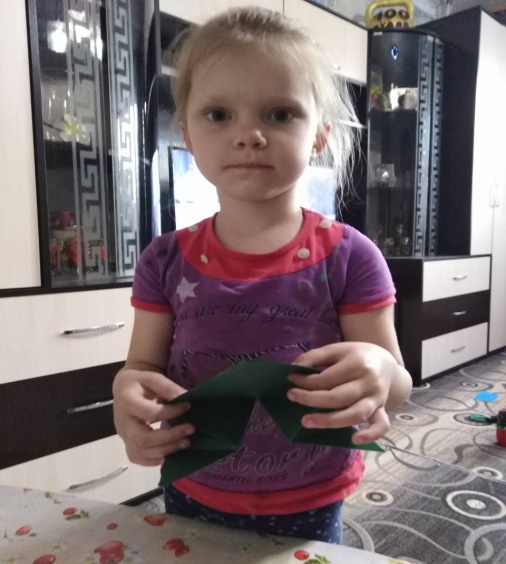 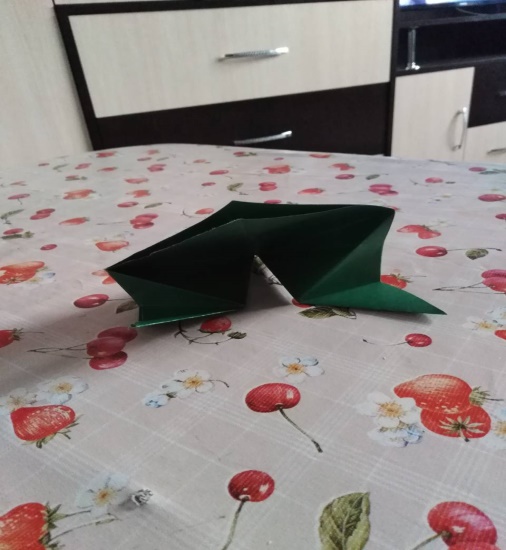 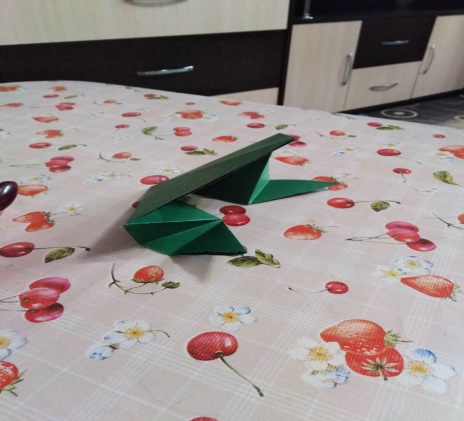 